ТЕРРИТОРИАЛЬНАЯ ИЗБИРАТЕЛЬНАЯ КОМИССИЯ ЕТКУЛЬСКОГО РАЙОНАРЕШЕНИЕс. ЕткульРуководствуясь статьей 60 Федерального закона от 12 июня 2002 года  № 67-ФЗ «Об основных гарантиях избирательных прав и права на участие в референдуме граждан Российской Федерации», статьей 39 закона Челябинской области № 36-ЗО от 29 июня 2006 года «О муниципальных выборах в Челябинской области» в целях реализации полномочий территориальной избирательной комиссии Еткульского района  по осуществлению контроля за целевым использованием бюджетных средств, выделенных на подготовку и проведение выборов в органы местного самоуправления, референдума на территории Еткульского муниципального района, за источниками поступления средств в избирательные фонды, за организацией учета этих средств и их использованием, для проверки финансовых отчетов кандидатов, избирательных объединений, инициативной группы по проведению референдума, для организации проверок достоверности сведений, представленных кандидатами в соответствии с избирательным законодательством, территориальная избирательная комиссии Еткульского района, на которую  в соответствии с постановлением избирательной комиссии Челябинской области № 11/187-7 от 19 мая 2022 года  возложено исполнение полномочий по подготовке и проведению выборов в органы местного самоуправления, местного референдума на территории   Еткульского муниципального района, РЕШАЕТ:1. Утвердить Положение о контрольно-ревизионной службе при территориальной избирательной комиссии по выборам в органы местного самоуправления, референдуму на территории Еткульского муниципального района (приложение 1);2. Утвердить состав контрольно-ревизионной службы при территориальной избирательной комиссии по выборам в органы местного самоуправления, референдуму на территории Еткульского муниципального района (приложение 2).3. Считать утратившим силу решение территориальной избирательной комиссии Еткульского района от 20 июля 2016 года № 8/27-4 «О формировании контрольно-ревизионной службы при территориальной избирательной комиссии Еткульского района».4. Направить настоящее решение в избирательную комиссию Челябинской области для размещения в информационно-телекоммуникационной сети «Интернет».	5. Контроль за исполнением настоящего решения возложить на заместителя председателя территориальной избирательной комиссии Еткульского района В.М. Щетихину.ПОЛОЖЕНИЕо контрольно-ревизионной службе при территориальной избирательной комиссии Еткульского района по выборам в органы местного самоуправления, референдуму на территории Еткульского муниципального района 1. Общие положения1.1. Контрольно-ревизионная служба при территориальной избирательной комиссии Еткульского района (далее - КРС) создаётся территориальной избирательной комиссией Еткульского района (далее – Комиссия) на основании статьи 60 Федерального закона от 12 июня 2002 года № 67-ФЗ «Об основных гарантиях избирательных прав и права на участие в референдуме граждан Российской Федерации», статьи 39 Закона Челябинской области от 29 июня 2006 года  № 36-ЗО «О муниципальных выборах в Челябинской области», соответствующих положений иных федеральных законов, законов Челябинской области.1.2. КРС является постоянно действующим органом на период полномочий Комиссии и в своей деятельности руководствуется Конституцией Российской Федерации, федеральными конституционными законами, федеральными законами, указами Президента Российской Федерации, постановлениями Правительства Российской Федерации, законами и иными нормативными правовыми актами Челябинской области, нормативными правовыми актами Центральной избирательной комиссии Российской Федерации, Избирательной комиссии Челябинской области, настоящим Положением, а также распоряжениями председателя Комиссии.1.3. КРС осуществляет свою деятельность в соответствии с планами мероприятий, календарными планами, утверждаемыми решениями Комиссии, настоящим Положением.1.4. При официальной переписке КРС использует бланки Комиссии.2. Порядок формирования контрольно-ревизионной службы2.1. Состав КРС утверждается решением Комиссии на срок ее полномочий в количестве от 5 до 7 человек.2.2. Руководителем КРС является заместитель председателя Комиссии. Заместителем руководителя КРС решением Комиссии назначается член Комиссии с правом решающего голоса. 2.3. В состав КРС могут входить другие, назначаемые Комиссией члены Комиссии с правом решающего голоса, руководители и специалисты территориальных органов федеральных государственных и иных органов и учреждений, включая Министерство внутренних дел Российской Федерации, Министерство Российской Федерации по делам гражданской обороны, чрезвычайным ситуациям и ликвидации последствий стихийных бедствий, Федеральную службу безопасности Российской Федерации, Федеральную службу по финансовому мониторингу, Федеральную налоговую службу, Федеральную таможенную службу, Федеральную службу государственной регистрации, кадастра и картографии, Федеральную службу по надзору в сфере связи, информационных технологий и массовых коммуникаций, Федеральное агентство по управлению государственным имуществом, Федеральное казначейство, территориальное учреждение Центрального Банка Российской Федерации в субъекте Российской Федерации, филиал публичного акционерного общества «Сбербанк России» по согласованию.2.4. В состав КРС не могут входить депутаты законодательных (представительных) органов государственной власти и органов местного самоуправления; выборные должностные лица органов государственной власти и органов местного самоуправления; кандидаты, их уполномоченные представители, доверенные лица, супруги и близкие родственники кандидатов, лица, находящиеся в непосредственном подчинении у кандидатов, уполномоченные представители и доверенные лица политических партий, имеющих в соответствии с федеральным законом право участвовать в выборах, а также региональных отделений или иных структурных подразделений политических партий, имеющих в соответствии с федеральным законом право участвовать в выборах соответствующего уровня (далее – избирательные объединения), члены инициативной группы по проведению референдума, члены иных групп участников референдума, члены нижестоящих избирательных комиссий.2.5. Члены КРС назначаются и освобождаются решением Комиссии, в том числе члены КРС, являющиеся руководителями и специалистами государственных и иных органов и учреждений, – по представлению руководителей этих органов и учреждений.2.6. В период подготовки и проведения выборов в органы местного самоуправления, референдума на территории Еткульского района по запросу Комиссии не позднее чем через один месяц со дня официального опубликования (публикации) решения о назначении (проведении) выборов направляют в распоряжение Комиссии руководителей и специалистов для работы в КРС. 2.7. На период работы в КРС ее члены могут привлекаться к работе с временным освобождением от основной работы. Им также может выплачиваться вознаграждение за счет средств, выделяемых Комиссии на подготовку и проведение соответствующих выборов, референдума.2.8. В случае прекращения полномочий членов Комиссии, входящих в состав КРС, их полномочия в КРС также прекращаются. Полномочия других членов КРС прекращаются одновременно с освобождением их от занимаемой должности, а также по решению Комиссии.3. Задачи контрольно-ревизионной службы.3.1. КРС выполняет следующие задачи:3.1.1. Контролирует целевое расходование денежных средств, выделенных из бюджета муниципального образования территориальной избирательной комисии на подготовку и проведение соответствующих выборов, референдума. 3.1.2. Контролирует источники поступления, правильность учета и целевого использования денежных средств избирательных фондов кандидатов, избирательных объединений при проведении выборов, референдума3.1.3. Проверяет финансовые отчеты кандидатов, избирательных объединений при проведении выборов.3.1.5. Организует проверки достоверности представленных кандидатами на выборах, сведений о гражданстве, судимости, образовании, доходах и об их источниках, о принадлежащих им вкладах в банках, акциях, ценных бумагах, ином участии в коммерческих организациях, об имуществе, принадлежащем кандидатам на праве собственности (совместной собственности).4. Функции контрольно-ревизионной службы4.1. КРС осуществляет следующие функции:4.1.1. Обеспечивает контроль: за соблюдением участниками избирательного, референдумного процесса положений федеральных законов, законов Челябинской области, нормативных актов Центральной избирательной комиссии Российской Федерации, избирательной комиссии Челябинской области и Комиссии, регулирующих финансирование соответствующих выборов, референдума;за соблюдением порядка создания, правильным учетом и использованием средств избирательных фондов кандидатов, избирательных объединений при проведении выборов, референдума;за соблюдением участниками избирательной кампании установленного порядка финансирования предвыборной агитации и агитации по вопросам референдума, осуществления иных мероприятий, непосредственно связанных с проведением избирательной кампании.4.1.2. Участвует в проверке:сведений о гражданстве, судимости, профессиональном образовании, о наличии у кандидата функций иностранного агента, о размере и об источниках доходов, имуществе, принадлежащем кандидату на праве собственности, о вкладах в банках, ценных бумагах, сведений о представляемых кандидатами либо инициаторами выдвижения кандидатов в Комиссию;финансовых отчетов кандидатов, избирательных объединений при проведении выборов;4.1.3. Осуществляет подготовку и направление:представления в соответствующие уполномоченные органы и учреждения для проведения проверок сведений о гражданстве, судимости, профессиональном образовании, о наличии у кандидата функций иностранного агента, размерах и об источниках доходов кандидатов, вкладах в банках, акциях, ценных бумагах, ином участии в коммерческих организациях, имуществе, принадлежащем кандидатам на праве собственности (совместной собственности);в средства массовой информации для опубликования по соответствующей форме, сведений о гражданстве, судимости, профессиональном образовании, о наличии у кандидата функций иностранного агента, размерах и об источниках доходов кандидатов, вкладах в банках, акциях, ценных бумагах, ином участии в коммерческих организациях, имуществе, принадлежащем кандидатам на праве собственности (совместной собственности);информации о выявленных по результатам проведенной проверки фактах недостоверности сведений о кандидате в средства массовой информации; копий финансовых отчетов и сведений о поступлении и расходовании средств избирательных фондов кандидатов, избирательных объединений в средства массовой информации.4.1.4. Анализирует, обобщает и готовит сводную информацию, выводы и предложения по результатам проверок сведений, представленных кандидатами в Комиссию, а также сведений о поступлении и расходовании средств избирательных фондов кандидатов, избирательных объединений, фондов референдума.4.1.5. Выявляет пожертвования, поступившие с нарушением установленного порядка, готовит по результатам проверок информацию для направления в адрес кандидатов, уполномоченных представителей по финансовым вопросам кандидатов, уполномоченных представителей по финансовым вопросам избирательных объединений, о необходимости возврата указанных пожертвований жертвователю или перечисления в доход соответствующего бюджета.4.1.6. Организует мероприятия по выявлению фактов расходования средств на проведение избирательных кампаний кандидатами, избирательными объединениями и обеспечивает их проведение, готовит для Комиссии предложения по привлечению к ответственности участников избирательного процесса за нарушения порядка финансирования избирательных кампаний, кампаний референдума.4.1.7. Организует накопление и учет контрольных экземпляров печатных, аудиовизуальных агитационных материалов (или их копий), фотографий, иных агитационных материалов, представляемых в Комиссию кандидатом в целях контроля за их изготовлением и распространением за счет средств соответствующих избирательных фондов.4.1.8. Осуществляет обработку имеющихся материалов на предмет уточнения соответствия оплаты стоимости выполненных работ (оказанных услуг), выявления фактов их занижения (завышения), определения полноты оплаты за изготовление и распространение агитационных материалов, а также соответствие фактического объема выполненных работ (оказанных услуг) объемам, указанным в первичных (учетных) финансовых документах.4.1.9. Участвует в обработке результатов мониторинга агитационных материалов, распространяемых через средства массовой информации, и иных агитационных материалов кандидатов, избирательных объединений.4.1.10. Готовит для Комиссии проекты обращений в правоохранительные органы, суд, органы исполнительной власти, осуществляющие функции по контролю и надзору в сфере массовых коммуникаций, для установления лиц, совершивших противоправные действия в ходе изготовления и распространения агитационных материалов, а также пресечения их незаконного распространения.4.1.11. Готовит материалы для составления уполномоченным членом Комиссии с правом решающего голоса административных протоколов об административных правонарушениях.4.2. Осуществляет подготовку и вынесение на рассмотрение Комиссии материалов, касающихся:контроля за целевым расходованием бюджетных средств, выделяемых на подготовку и проведение муниципальных выборов, за формированием и использованием средств избирательных фондов при проведении муниципальных выборов;применения мер ответственности за финансовые нарушения, допущенные при проведении муниципальных выборов, к кандидатам, избирательным объединениям, их уполномоченным представителям по финансовым вопросам, а также к гражданам, должностным и юридическим лицам в порядке, предусмотренном законодательством Российской Федерации;выявленных нарушений порядка финансирования при проведении предвыборной агитации;совершенствования своей работы.4.3. Взаимодействует с контрольно-ревизионной комиссией при избирательной комиссии Челябинской области по обмену информацией в целях повышения эффективности их деятельности и организации работы КРС.4.4. Участвует в подготовке проектов нормативных правовых актов Комиссии по вопросам ведения КРС.4.5. Обеспечивает контроль за устранением нарушений закона, нормативных правовых актов Центральной избирательной комиссии Российской Федерации, избирательной комиссии Челябинской области, Комиссии, выявленных в ходе проверок целевого расходования бюджетных средств, выделенных нижестоящим избирательным комиссиям, комиссиям референдума, на подготовку и проведение выборов, референдума, создания и использования средств избирательных фондов кандидатов, избирательных объединений, фондов референдума.4.6. Готовит по поручению председателя Комиссии, его заместителя ответы на заявления и обращения граждан, организаций по вопросам, находящимся в компетенции КРС, и направляет их заявителям в установленные законом сроки.4.7. Оказывает организационно-методическую помощь нижестоящим избирательным комиссиям, комиссиям референдума по вопросам, находящимся в компетенции КРС. 5. Организация деятельности КРС5.1. Руководитель КРС: 5.1.1. Осуществляет общее руководство службой и несет ответственность за выполнение возложенных на нее задач. 5.1.2. Представляет на утверждение Комиссии Положение о КРС, предложения по внесению в него изменений и дополнений. 5.1.3. Организует работу КРС, созывает ее заседания и председательствует на них, вносит на рассмотрение Комиссии предложения, связанные с организацией и совершенствованием деятельности КРС. 5.1.4. Представляет или поручает своему заместителю, иным членам КРС представлять КРС во взаимоотношениях с территориальными органами государственных и иных органов и учреждений, кандидатами, избирательными объединениями, региональными отделениями политических партий, инициативной группой по проведению референдума, иными группами участников референдума.5.1.5. Определяет обязанности заместителя и членов КРС, в том числе обязанность представлять КРС во взаимоотношениях с территориальными органами государственных и иных органов и учреждений, кандидатами, избирательными объединениями, региональными отделениями политических партий, инициативной группой по проведению референдума, иных групп участников референдума.5.1.6. Организует выполнение решений Комиссии и поручений председателя Комиссии, своих поручений, информирует Комиссию по вопросам, находящимся в компетенции КРС, о ее работе, на заседаниях и совещаниях. 5.1.7. Организует подготовку документов и иных материалов по вопросам, находящимся в компетенции КРС. 5.1.8. Участвует, в том числе по поручению председателя Комиссии, или обеспечивает участие своего заместителя, иных членов КРС в заседаниях и совещаниях, проводимых государственными и иными органами и учреждениями. 5.1.9. Подписывает документы КРС, относящиеся к ее ведению. 5.1.10.Утверждает состав рабочих групп по направлениям деятельности КРС, назначает их руководителей.5.1.11. Вносит на рассмотрение председателя Комиссии предложения о привлечении к работе в КРС экспертов на основе гражданско-правовых договоров. 5.1.12. Осуществляет иные полномочия, предусмотренные федеральным законодательством, законодательством Челябинской области и настоящим Положением.5.2. Заместитель руководителя КРС осуществляет полномочия в соответствии с установленными руководителем КРС обязанностями. 5.3. Члены КРС:5.3.1. Обеспечивают качественное и своевременное выполнение возложенных на них обязанностей.5.3.2. Принимают участие в подготовке заседаний КРС и иных вопросов, находящихся в ведения КРС, отчитываются перед руководителем КРС о выполнении поручений и указаний.5.3.3. По поручению руководителя КРС или его заместителя участвуют в проверках соблюдения избирательными комиссиями, комиссиями референдума, избирательными объединениями, инициативной группой по проведению референдума, иными группами участников референдума положений федерального и регионального законодательства, правовых актов избирательных комиссий по вопросам, находящимся в компетенции КРС.5.3.4. Обеспечивают контроль за формированием и использованием денежных средств избирательных фондов кандидатов, избирательных объединений при проведении выборов, фондов референдума при проведении референдума.5.3.5. Принимают участие в подготовке документов о финансовых нарушениях при проведении соответствующих выборов, референдума, несут ответственность за достоверность сведений, указанных в этих документах.5.3.6. По поручению руководителя КРС или его заместителя запрашивают и получают от кандидатов, избирательных объединений, инициативной группы по проведению референдума, иных групп участников референдума, аппарата Комиссии, государственных и иных органов и учреждений, а также от граждан необходимые сведения и материалы по вопросам, находящимся в компетенции КРС.5.3.7. Присутствуют по поручению руководителя КРС на заседаниях Комиссии при обсуждении вопросов ведения КРС.5.3.8. Оказывают организационно-методическую помощь нижестоящим избирательным комиссиям, комиссиям референдума по вопросам, находящимся в компетенции КРС5.3.9. Участвуют в подготовке и проведении заседаний КРС, выступают на этих заседаниях.5.3.10. Заблаговременно информируют руководителя КРС, если по уважительной причине не могут присутствовать на заседании КРС.6. Заседания контрольно-ревизионной службы6.1. Заседания КРС проводятся по мере необходимости и оформляются протоколом, который подписывается руководителем КРС.6.2. Председательствует на заседании КРС ее руководитель либо по его поручению заместитель руководителя.6.3. Вопросы для рассмотрения на заседании КРС вносятся руководителем КРС как по собственной инициативе, так и на основании предложений заместителя руководителя КРС, членов КРС и Комиссии.6.4. На заседания КРС могут приглашаться представители государственных и иных органов и учреждений, уполномоченные представители и доверенные лица кандидатов, избирательных объединений, представители избирательных комиссий, комиссий референдума, средств массовой информации, эксперты и другие специалисты.6.5. Председательствующий на заседании КРС оглашает повестку заседания, определяет порядок его ведения.6.6. Член КРС вправе на заседании КРС довести до сведения присутствующих членов КРС особое мнение по вопросу, рассматриваемому на заседании КРС, изложив его в письменной форме. 6.7. Решения КРС принимаются на ее заседании большинством голосов от числа присутствующих членов КРС и вместе с особым мнением (если таковое имеется) доводятся до сведения Комиссии.6.8. Решения КРС подписываются руководителем КРС и носят рекомендательный характер для Комиссии. 7. Обеспечение деятельности контрольно-ревизионной службыПравовое, организационное, документационное, информационное и материально-техническое обеспечение деятельности КРС осуществляет Комиссия.СОСТАВ контрольно-ревизионной службы при территориальной избирательной комиссии Еткульского района по выборам в органы местного самоуправления, референдума на территории Еткульского района	Щетихина Валентина Михайловна – руководитель КРС при территориальной избирательной комиссии Еткульского района, заместитель председателя Комиссии;	Алиева Анна Владимировна - заместитель руководителя КРС, член Комиссии с правом решающего голоса;	Шуховцева Ольга Владимировна - секретарь КРС, член Комиссии с правом решающего голоса;Юркина Анна Владимировна – руководитель дополнительного офиса ПАО «Сбербанк России» № 8597/0477, член КРС (по согласованию);Язиков Ярослав Александрович – сотрудник отдела Управления ФСБ России по Челябинской области в г. Копейске, член КРС (по согласованию).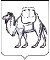 15 июня 2022 года№ 35/171-5О контрольно-ревизионной службе при территориальной избирательной комиссии Еткульского района по выборам в органы местного самоуправления, референдуму на территории Еткульского муниципального районаПредседатель комиссии                                                     Т.А. ШиловаСекретарь комиссииО.В. ШуховцеваПриложение 1к решению территориальной избирательной комиссииЕткульского районаот 15 июня 2022 года № 35/171-5Приложение 2к решению территориальной избирательной комиссииЕткульского районаот 15 июня 2022 года № 35/171-5